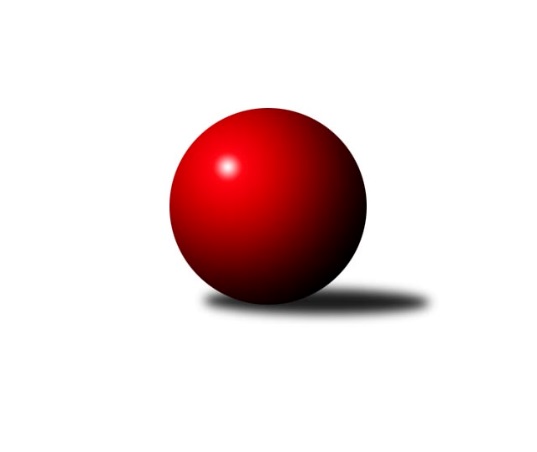 Č.1Ročník 2023/2024	29.5.2024 Krajský přebor Libereckého kraje 2023/2024Statistika 1. kolaTabulka družstev:		družstvo	záp	výh	rem	proh	skore	sety	průměr	body	plné	dorážka	chyby	1.	TJ Doksy A	1	1	0	0	6.0 : 0.0 	(8.0 : 0.0)	1679	2	1142	537	21	2.	OK Mikulášovice	1	1	0	0	6.0 : 0.0 	(7.0 : 1.0)	1722	2	1226	496	32	3.	TJ Bižuterie Jablonec n.N. B	1	1	0	0	6.0 : 0.0 	(7.0 : 1.0)	1508	2	1076	432	41	4.	TJ Kuželky Česká Lípa B	1	1	0	0	5.0 : 1.0 	(7.0 : 1.0)	1783	2	1184	599	23	5.	SK Šluknov B	1	1	0	0	4.0 : 2.0 	(5.0 : 3.0)	1587	2	1136	451	39	6.	TJ Spartak Chrastava	1	1	0	0	4.0 : 2.0 	(4.5 : 3.5)	1585	2	1093	492	33	7.	TJ Doksy B	0	0	0	0	0.0 : 0.0 	(0.0 : 0.0)	0	0	0	0	0	8.	TJ Sokol Blíževedly	1	0	0	1	2.0 : 4.0 	(3.5 : 4.5)	1545	0	1144	401	47	9.	TJ Lokomotiva Liberec B	1	0	0	1	2.0 : 4.0 	(3.0 : 5.0)	1518	0	1072	446	39	10.	TJ Kovostroj Děčín B	1	0	0	1	1.0 : 5.0 	(1.0 : 7.0)	1654	0	1142	512	43	11.	TJ Kuželky Česká Lípa C	1	0	0	1	0.0 : 6.0 	(1.0 : 7.0)	1449	0	1085	364	64	12.	SK Skalice C	1	0	0	1	0.0 : 6.0 	(1.0 : 7.0)	1307	0	973	334	69	13.	SK Skalice B	1	0	0	1	0.0 : 6.0 	(0.0 : 8.0)	1434	0	1048	386	50Tabulka doma:		družstvo	záp	výh	rem	proh	skore	sety	průměr	body	maximum	minimum	1.	TJ Doksy A	1	1	0	0	6.0 : 0.0 	(8.0 : 0.0)	1679	2	1679	1679	2.	TJ Bižuterie Jablonec n.N. B	1	1	0	0	6.0 : 0.0 	(7.0 : 1.0)	1508	2	1508	1508	3.	TJ Kuželky Česká Lípa B	1	1	0	0	5.0 : 1.0 	(7.0 : 1.0)	1783	2	1783	1783	4.	SK Šluknov B	1	1	0	0	4.0 : 2.0 	(5.0 : 3.0)	1587	2	1587	1587	5.	TJ Spartak Chrastava	1	1	0	0	4.0 : 2.0 	(4.5 : 3.5)	1585	2	1585	1585	6.	OK Mikulášovice	0	0	0	0	0.0 : 0.0 	(0.0 : 0.0)	0	0	0	0	7.	TJ Sokol Blíževedly	0	0	0	0	0.0 : 0.0 	(0.0 : 0.0)	0	0	0	0	8.	TJ Kovostroj Děčín B	0	0	0	0	0.0 : 0.0 	(0.0 : 0.0)	0	0	0	0	9.	TJ Lokomotiva Liberec B	0	0	0	0	0.0 : 0.0 	(0.0 : 0.0)	0	0	0	0	10.	SK Skalice C	0	0	0	0	0.0 : 0.0 	(0.0 : 0.0)	0	0	0	0	11.	TJ Doksy B	0	0	0	0	0.0 : 0.0 	(0.0 : 0.0)	0	0	0	0	12.	SK Skalice B	0	0	0	0	0.0 : 0.0 	(0.0 : 0.0)	0	0	0	0	13.	TJ Kuželky Česká Lípa C	1	0	0	1	0.0 : 6.0 	(1.0 : 7.0)	1449	0	1449	1449Tabulka venku:		družstvo	záp	výh	rem	proh	skore	sety	průměr	body	maximum	minimum	1.	OK Mikulášovice	1	1	0	0	6.0 : 0.0 	(7.0 : 1.0)	1722	2	1722	1722	2.	TJ Doksy A	0	0	0	0	0.0 : 0.0 	(0.0 : 0.0)	0	0	0	0	3.	SK Šluknov B	0	0	0	0	0.0 : 0.0 	(0.0 : 0.0)	0	0	0	0	4.	TJ Bižuterie Jablonec n.N. B	0	0	0	0	0.0 : 0.0 	(0.0 : 0.0)	0	0	0	0	5.	TJ Doksy B	0	0	0	0	0.0 : 0.0 	(0.0 : 0.0)	0	0	0	0	6.	TJ Kuželky Česká Lípa B	0	0	0	0	0.0 : 0.0 	(0.0 : 0.0)	0	0	0	0	7.	TJ Spartak Chrastava	0	0	0	0	0.0 : 0.0 	(0.0 : 0.0)	0	0	0	0	8.	TJ Kuželky Česká Lípa C	0	0	0	0	0.0 : 0.0 	(0.0 : 0.0)	0	0	0	0	9.	TJ Sokol Blíževedly	1	0	0	1	2.0 : 4.0 	(3.5 : 4.5)	1545	0	1545	1545	10.	TJ Lokomotiva Liberec B	1	0	0	1	2.0 : 4.0 	(3.0 : 5.0)	1518	0	1518	1518	11.	TJ Kovostroj Děčín B	1	0	0	1	1.0 : 5.0 	(1.0 : 7.0)	1654	0	1654	1654	12.	SK Skalice C	1	0	0	1	0.0 : 6.0 	(1.0 : 7.0)	1307	0	1307	1307	13.	SK Skalice B	1	0	0	1	0.0 : 6.0 	(0.0 : 8.0)	1434	0	1434	1434Tabulka podzimní části:		družstvo	záp	výh	rem	proh	skore	sety	průměr	body	doma	venku	1.	TJ Doksy A	1	1	0	0	6.0 : 0.0 	(8.0 : 0.0)	1679	2 	1 	0 	0 	0 	0 	0	2.	OK Mikulášovice	1	1	0	0	6.0 : 0.0 	(7.0 : 1.0)	1722	2 	0 	0 	0 	1 	0 	0	3.	TJ Bižuterie Jablonec n.N. B	1	1	0	0	6.0 : 0.0 	(7.0 : 1.0)	1508	2 	1 	0 	0 	0 	0 	0	4.	TJ Kuželky Česká Lípa B	1	1	0	0	5.0 : 1.0 	(7.0 : 1.0)	1783	2 	1 	0 	0 	0 	0 	0	5.	SK Šluknov B	1	1	0	0	4.0 : 2.0 	(5.0 : 3.0)	1587	2 	1 	0 	0 	0 	0 	0	6.	TJ Spartak Chrastava	1	1	0	0	4.0 : 2.0 	(4.5 : 3.5)	1585	2 	1 	0 	0 	0 	0 	0	7.	TJ Doksy B	0	0	0	0	0.0 : 0.0 	(0.0 : 0.0)	0	0 	0 	0 	0 	0 	0 	0	8.	TJ Sokol Blíževedly	1	0	0	1	2.0 : 4.0 	(3.5 : 4.5)	1545	0 	0 	0 	0 	0 	0 	1	9.	TJ Lokomotiva Liberec B	1	0	0	1	2.0 : 4.0 	(3.0 : 5.0)	1518	0 	0 	0 	0 	0 	0 	1	10.	TJ Kovostroj Děčín B	1	0	0	1	1.0 : 5.0 	(1.0 : 7.0)	1654	0 	0 	0 	0 	0 	0 	1	11.	TJ Kuželky Česká Lípa C	1	0	0	1	0.0 : 6.0 	(1.0 : 7.0)	1449	0 	0 	0 	1 	0 	0 	0	12.	SK Skalice C	1	0	0	1	0.0 : 6.0 	(1.0 : 7.0)	1307	0 	0 	0 	0 	0 	0 	1	13.	SK Skalice B	1	0	0	1	0.0 : 6.0 	(0.0 : 8.0)	1434	0 	0 	0 	0 	0 	0 	1Tabulka jarní části:		družstvo	záp	výh	rem	proh	skore	sety	průměr	body	doma	venku	1.	TJ Sokol Blíževedly	0	0	0	0	0.0 : 0.0 	(0.0 : 0.0)	0	0 	0 	0 	0 	0 	0 	0 	2.	SK Šluknov B	0	0	0	0	0.0 : 0.0 	(0.0 : 0.0)	0	0 	0 	0 	0 	0 	0 	0 	3.	TJ Spartak Chrastava	0	0	0	0	0.0 : 0.0 	(0.0 : 0.0)	0	0 	0 	0 	0 	0 	0 	0 	4.	TJ Doksy A	0	0	0	0	0.0 : 0.0 	(0.0 : 0.0)	0	0 	0 	0 	0 	0 	0 	0 	5.	OK Mikulášovice	0	0	0	0	0.0 : 0.0 	(0.0 : 0.0)	0	0 	0 	0 	0 	0 	0 	0 	6.	TJ Bižuterie Jablonec n.N. B	0	0	0	0	0.0 : 0.0 	(0.0 : 0.0)	0	0 	0 	0 	0 	0 	0 	0 	7.	TJ Kovostroj Děčín B	0	0	0	0	0.0 : 0.0 	(0.0 : 0.0)	0	0 	0 	0 	0 	0 	0 	0 	8.	TJ Lokomotiva Liberec B	0	0	0	0	0.0 : 0.0 	(0.0 : 0.0)	0	0 	0 	0 	0 	0 	0 	0 	9.	TJ Kuželky Česká Lípa B	0	0	0	0	0.0 : 0.0 	(0.0 : 0.0)	0	0 	0 	0 	0 	0 	0 	0 	10.	TJ Kuželky Česká Lípa C	0	0	0	0	0.0 : 0.0 	(0.0 : 0.0)	0	0 	0 	0 	0 	0 	0 	0 	11.	TJ Doksy B	0	0	0	0	0.0 : 0.0 	(0.0 : 0.0)	0	0 	0 	0 	0 	0 	0 	0 	12.	SK Skalice B	0	0	0	0	0.0 : 0.0 	(0.0 : 0.0)	0	0 	0 	0 	0 	0 	0 	0 	13.	SK Skalice C	0	0	0	0	0.0 : 0.0 	(0.0 : 0.0)	0	0 	0 	0 	0 	0 	0 	0 Zisk bodů pro družstvo:		jméno hráče	družstvo	body	zápasy	v %	dílčí body	sety	v %	1.	Karel Mottl 	TJ Spartak Chrastava 	1	/	1	(100%)	2	/	2	(100%)	2.	Jiří Kuric 	TJ Doksy A 	1	/	1	(100%)	2	/	2	(100%)	3.	Václav Paluska 	TJ Doksy A 	1	/	1	(100%)	2	/	2	(100%)	4.	Jakub Šimon 	TJ Doksy A 	1	/	1	(100%)	2	/	2	(100%)	5.	Miroslav Soukup 	OK Mikulášovice 	1	/	1	(100%)	2	/	2	(100%)	6.	Petr Tichý 	SK Šluknov B 	1	/	1	(100%)	2	/	2	(100%)	7.	Luboš Dvořák 	TJ Lokomotiva Liberec B 	1	/	1	(100%)	2	/	2	(100%)	8.	Miluše Trojanová 	OK Mikulášovice 	1	/	1	(100%)	2	/	2	(100%)	9.	Monika Soukupová 	OK Mikulášovice 	1	/	1	(100%)	2	/	2	(100%)	10.	Anita Morkusová 	SK Šluknov B 	1	/	1	(100%)	2	/	2	(100%)	11.	Jaroslav Chlumský 	TJ Spartak Chrastava 	1	/	1	(100%)	2	/	2	(100%)	12.	Radek Kneř 	TJ Doksy A 	1	/	1	(100%)	2	/	2	(100%)	13.	Daniel Hokynář 	TJ Bižuterie Jablonec n.N. B 	1	/	1	(100%)	2	/	2	(100%)	14.	Dan Paszek 	TJ Kuželky Česká Lípa B 	1	/	1	(100%)	2	/	2	(100%)	15.	Ludmila Tomášková 	TJ Sokol Blíževedly 	1	/	1	(100%)	2	/	2	(100%)	16.	Jiří Coubal 	TJ Kuželky Česká Lípa B 	1	/	1	(100%)	2	/	2	(100%)	17.	Josef Kuna 	TJ Bižuterie Jablonec n.N. B 	1	/	1	(100%)	2	/	2	(100%)	18.	Miloslav Pöra 	TJ Kuželky Česká Lípa B 	1	/	1	(100%)	2	/	2	(100%)	19.	Lucie Gembecová 	TJ Bižuterie Jablonec n.N. B 	1	/	1	(100%)	2	/	2	(100%)	20.	Petr Guth 	TJ Sokol Blíževedly 	1	/	1	(100%)	1.5	/	2	(75%)	21.	Miroslav Rejchrt 	TJ Kovostroj Děčín B 	1	/	1	(100%)	1	/	2	(50%)	22.	Ludvík Kvasil 	OK Mikulášovice 	1	/	1	(100%)	1	/	2	(50%)	23.	Bohumír Dušek 	TJ Lokomotiva Liberec B 	1	/	1	(100%)	1	/	2	(50%)	24.	Jiří Tůma 	TJ Bižuterie Jablonec n.N. B 	1	/	1	(100%)	1	/	2	(50%)	25.	Jan Marušák 	SK Šluknov B 	0	/	1	(0%)	1	/	2	(50%)	26.	Jaroslav Košek 	TJ Kuželky Česká Lípa B 	0	/	1	(0%)	1	/	2	(50%)	27.	Jindra Najmanová 	TJ Kuželky Česká Lípa C 	0	/	1	(0%)	1	/	2	(50%)	28.	Jiří Horník 	SK Skalice C 	0	/	1	(0%)	1	/	2	(50%)	29.	Jana Vokounová 	TJ Spartak Chrastava 	0	/	1	(0%)	0.5	/	2	(25%)	30.	Václav Žitný 	TJ Kuželky Česká Lípa C 	0	/	1	(0%)	0	/	2	(0%)	31.	Josef Matějka 	TJ Sokol Blíževedly 	0	/	1	(0%)	0	/	2	(0%)	32.	Alois Veselý 	TJ Sokol Blíževedly 	0	/	1	(0%)	0	/	2	(0%)	33.	Danuše Husáková 	TJ Spartak Chrastava 	0	/	1	(0%)	0	/	2	(0%)	34.	Petr Tregner 	SK Skalice B 	0	/	1	(0%)	0	/	2	(0%)	35.	Milan Hňoupek 	SK Skalice C 	0	/	1	(0%)	0	/	2	(0%)	36.	Martin Pohorský 	SK Skalice C 	0	/	1	(0%)	0	/	2	(0%)	37.	Marek Doležal 	SK Skalice C 	0	/	1	(0%)	0	/	2	(0%)	38.	Ladislav Bírovka 	TJ Kovostroj Děčín B 	0	/	1	(0%)	0	/	2	(0%)	39.	Marie Kokešová 	TJ Kovostroj Děčín B 	0	/	1	(0%)	0	/	2	(0%)	40.	Tomáš Mrázek 	TJ Kovostroj Děčín B 	0	/	1	(0%)	0	/	2	(0%)	41.	Petra Javorková 	SK Skalice B 	0	/	1	(0%)	0	/	2	(0%)	42.	Ladislav Javorek st.	SK Skalice B 	0	/	1	(0%)	0	/	2	(0%)	43.	Jitka Havlíková 	TJ Lokomotiva Liberec B 	0	/	1	(0%)	0	/	2	(0%)	44.	Dalibor Češek 	TJ Kuželky Česká Lípa C 	0	/	1	(0%)	0	/	2	(0%)	45.	Jana Kořínková 	TJ Lokomotiva Liberec B 	0	/	1	(0%)	0	/	2	(0%)	46.	Dušan Knobloch 	SK Šluknov B 	0	/	1	(0%)	0	/	2	(0%)	47.	Miroslava Löffelmannová 	SK Skalice B 	0	/	1	(0%)	0	/	2	(0%)	48.	Marie Kubánková 	TJ Kuželky Česká Lípa C 	0	/	1	(0%)	0	/	2	(0%)Průměry na kuželnách:		kuželna	průměr	plné	dorážka	chyby	výkon na hráče	1.	TJ Kuželky Česká Lípa, 1-2	1718	1163	555	33.0	(429.6)	2.	TJ Kuželky Česká Lípa, 3-4	1585	1155	430	48.0	(396.4)	3.	Chrastava, 1-2	1565	1118	446	40.0	(391.3)	4.	Doksy, 1-2	1556	1095	461	35.5	(389.1)	5.	Šluknov, 1-2	1552	1104	448	39.0	(388.1)	6.	TJ Bižuterie Jablonec nad Nisou, 1-4	1407	1024	383	55.0	(351.9)Nejlepší výkony na kuželnách:TJ Kuželky Česká Lípa, 1-2TJ Kuželky Česká Lípa B	1783	1. kolo	Miroslav Rejchrt 	TJ Kovostroj Děčín B	476	1. koloTJ Kovostroj Děčín B	1654	1. kolo	Jiří Coubal 	TJ Kuželky Česká Lípa B	457	1. kolo		. kolo	Jaroslav Košek 	TJ Kuželky Česká Lípa B	450	1. kolo		. kolo	Dan Paszek 	TJ Kuželky Česká Lípa B	447	1. kolo		. kolo	Ladislav Bírovka 	TJ Kovostroj Děčín B	429	1. kolo		. kolo	Miloslav Pöra 	TJ Kuželky Česká Lípa B	429	1. kolo		. kolo	Tomáš Mrázek 	TJ Kovostroj Děčín B	383	1. kolo		. kolo	Marie Kokešová 	TJ Kovostroj Děčín B	366	1. koloTJ Kuželky Česká Lípa, 3-4OK Mikulášovice	1722	1. kolo	Miluše Trojanová 	OK Mikulášovice	460	1. koloTJ Kuželky Česká Lípa C	1449	1. kolo	Miroslav Soukup 	OK Mikulášovice	436	1. kolo		. kolo	Monika Soukupová 	OK Mikulášovice	424	1. kolo		. kolo	Ludvík Kvasil 	OK Mikulášovice	402	1. kolo		. kolo	Jindra Najmanová 	TJ Kuželky Česká Lípa C	398	1. kolo		. kolo	Marie Kubánková 	TJ Kuželky Česká Lípa C	368	1. kolo		. kolo	Václav Žitný 	TJ Kuželky Česká Lípa C	361	1. kolo		. kolo	Dalibor Češek 	TJ Kuželky Česká Lípa C	322	1. koloChrastava, 1-2TJ Spartak Chrastava	1585	1. kolo	Petr Guth 	TJ Sokol Blíževedly	408	1. koloTJ Sokol Blíževedly	1545	1. kolo	Jaroslav Chlumský 	TJ Spartak Chrastava	408	1. kolo		. kolo	Karel Mottl 	TJ Spartak Chrastava	403	1. kolo		. kolo	Jana Vokounová 	TJ Spartak Chrastava	402	1. kolo		. kolo	Ludmila Tomášková 	TJ Sokol Blíževedly	392	1. kolo		. kolo	Alois Veselý 	TJ Sokol Blíževedly	387	1. kolo		. kolo	Danuše Husáková 	TJ Spartak Chrastava	372	1. kolo		. kolo	Josef Matějka 	TJ Sokol Blíževedly	358	1. koloDoksy, 1-2TJ Doksy A	1679	1. kolo	Jiří Kuric 	TJ Doksy A	439	1. koloSK Skalice B	1434	1. kolo	Radek Kneř 	TJ Doksy A	421	1. kolo		. kolo	Václav Paluska 	TJ Doksy A	412	1. kolo		. kolo	Jakub Šimon 	TJ Doksy A	407	1. kolo		. kolo	Ladislav Javorek st.	SK Skalice B	390	1. kolo		. kolo	Petr Tregner 	SK Skalice B	379	1. kolo		. kolo	Miroslava Löffelmannová 	SK Skalice B	344	1. kolo		. kolo	Petra Javorková 	SK Skalice B	321	1. koloŠluknov, 1-2SK Šluknov B	1587	1. kolo	Petr Tichý 	SK Šluknov B	426	1. koloTJ Lokomotiva Liberec B	1518	1. kolo	Luboš Dvořák 	TJ Lokomotiva Liberec B	415	1. kolo		. kolo	Anita Morkusová 	SK Šluknov B	415	1. kolo		. kolo	Dušan Knobloch 	SK Šluknov B	400	1. kolo		. kolo	Jana Kořínková 	TJ Lokomotiva Liberec B	380	1. kolo		. kolo	Jitka Havlíková 	TJ Lokomotiva Liberec B	375	1. kolo		. kolo	Bohumír Dušek 	TJ Lokomotiva Liberec B	348	1. kolo		. kolo	Jan Marušák 	SK Šluknov B	346	1. koloTJ Bižuterie Jablonec nad Nisou, 1-4TJ Bižuterie Jablonec n.N. B	1508	1. kolo	Jiří Tůma 	TJ Bižuterie Jablonec n.N. B	392	1. koloSK Skalice C	1307	1. kolo	Jiří Horník 	SK Skalice C	390	1. kolo		. kolo	Josef Kuna 	TJ Bižuterie Jablonec n.N. B	386	1. kolo		. kolo	Daniel Hokynář 	TJ Bižuterie Jablonec n.N. B	378	1. kolo		. kolo	Lucie Gembecová 	TJ Bižuterie Jablonec n.N. B	352	1. kolo		. kolo	Marek Doležal 	SK Skalice C	350	1. kolo		. kolo	Milan Hňoupek 	SK Skalice C	287	1. kolo		. kolo	Martin Pohorský 	SK Skalice C	280	1. koloČetnost výsledků:	6.0 : 0.0	2x	5.0 : 1.0	1x	4.0 : 2.0	2x	0.0 : 6.0	1x